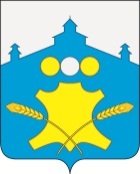 Земское собраниеБольшемурашкинского муниципального района Нижегородской области Р Е Ш Е Н И Е   27.05.2021 г.                                                                                             № 22О подведении итогов деятельностипредприятий района за 2020 годВ соответствии с Положением о порядке подведения итогов работы и награждения предприятий  Большемурашкинского района, утвержденным постановлением  Земского собрания от 04.12.2001 года № 99 (с учетом изменений, внесенных постановлением Земского собрания от 24.02.2004 № 8, решениями Земского собрания от 29.04.2008 г. № 39, от 28.04.2011 г. № 22, от 29.04.2015г. № 27, от 29.04.2016 № 33, от 11.05.2018 № 26, от 18.01.2019 № 03, от 25.05.2020 № 29), в целях стимулирования повышения эффективности работы предприятий, на основании протокола заседания комиссии по подведению итогов деятельности предприятий от 19 мая 2021 года, Земское собрание  р е ш и л о:1. Наградить Почётным дипломом Земского собрания и администрации Большемурашкинского муниципального района и денежной премией:1.1. Общество с ограниченной ответственностью «Элитагро» (генеральный директор Согин И.А.) – признанное лучшим среди сельскохозяйственных предприятий района  по итогам  работы  2020 года  (7000 рублей);1.2. Общество с ограниченной ответственностью племенной завод «Большемурашкинский» (исполнительный директор  Бобровских С.И.) – признанное лучшим за активную инвестиционную деятельность среди сельскохозяйственных предприятий района  по итогам  работы  2020 года  (10000 рублей);1.3.	Потребительское общество «Большемурашкинский хлеб» (председатель правления Малиновский Ю.В.) – признанное лучшим среди промышленных предприятий района по итогам 2020 года (7000 рублей)1.4.	Потребительское общество «Феникс», (председатель правления Малиновский Ю.В.) - признанное лучшим среди предприятий торговли района  по итогам  работы  2020 года (7000 рублей);  1.5.	Муниципальное унитарное предприятие жилищно-коммунального хозяйства Холязинского сельсовета» (директор Пыжов Ю.А.) - признанное  лучшим среди жилищно-коммунальных предприятий района по итогам  работы  2020 года  (5000 рублей); 1.6.	Автономная некоммерческая организация  «Центр развития бизнеса Большемурашкинского района» (директор Депутатова Ю.К.) - признанное лучшим среди предприятий района оказывающих платные услуги, по итогам  работы  2020 года (5000 рублей); 1.7.	Общество с ограниченной ответственностью «Дорстрой» (директор Золотов А.В.) – признанное лучшим среди строительных предприятий района по итогам 2020 года (5000 рублей).  2. 	Рекомендовать администрации района выделить денежные средства на премирование победителей в сумме 46000 рублей.Председатель Земского собрания                                          С.И. Бобровских      И.о. главы местного самоуправления                                          Р.Е. Даранов